商店街活性化セミナー　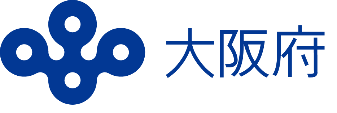 ～商店街×キャッシュレス　新たな発想でまちに賑わいを！～開催結果日　時	令和元年8月28日（水）　15時～17時30分場　所	シティプラザ大阪 ４階 眺（大阪市）参加者	市役所職員、商店街関係者など　　51名主な内容▶　株式会社まちペイ、株式会社まちづくり松山　代表取締役　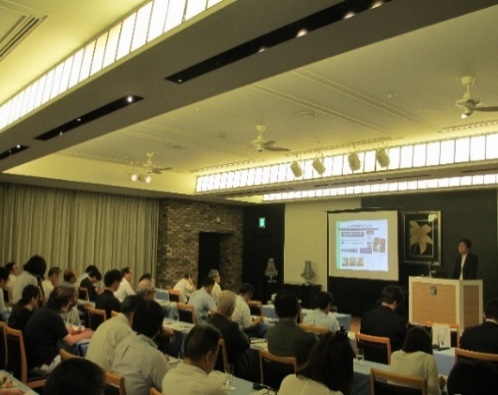 加戸 慎太郎 氏から、地域活性化や「まちペイ」の取組み等を紹介。・　「商店街組織は、組合員が共同で取り組むことにより、コスト削減などの課題をみんなで解決できる。」・　「まちとは思い出のある場所。まちづくり会社は、みんなの思いが集まる舞台のプロデューサー。」・　「まちの活性化には、①省エネ・低コスト体制の確立、➁外貨の獲得、➂地域内循環の促進の3つを行うことが必要。」・　「エリアマネジメントや企画提案等をする際、地域拠点のコンセンサスを取る→関係行政や他地域と話しを行う→適切な組織のフレームワークをつくる→まちゼミなど様々な施策を考える、という流れで行うべき。しかし、補助金があるから組織を作るなど逆から考えることが多い。」・　「まちペイは、松山市独自の電子マネー（マチカマネー）・ポイント（マチピ）を企業・店舗が共通利用することで、地域一帯で顧客を囲い込む、新しいサービス。電子お買物券「マチケット」での共同販促や、スポットを訪れることで手に入る健康ポイントなど、地域の暮らしの様々なシーンに新たな価値を提供している。」・　「まちペイは、通貨の流通速度を高めるために導入。導入にあたり、自ら約400店舗をまわり、個別説明を実施。みんなで成長させていくサービスにしていきたい。」▶　近畿経済産業局 産業部 流通・サービス産業課から、「キャッシュレス・消費者還元事業」を紹介。▶　大阪商工会議所から、「大阪キャッシュレス推進プロジェクト」の取組みを紹介。・　QRコード決済を中心に、①セミナーや相談会、➁導入実験・利用促進キャンペーンの支援を実施。・　千林商店街（キャッシュレス事業者とのお買い物マラソンイベント）、地下鉄あびこ中央商店街（キャッシュレス事業者のブース出店、キャッシュレス対応店がわかる商店街マップ配布）や野田新橋商店街（キャッシュレス対応店がわかる商店街マップ配布）の事例紹介。▶　株式会社NTTドコモ、PayPay株式会社から、商店街との連携事例を紹介。・　株式会社NTTドコモから、文京区商店街でのdポイントを活用した商店街活性化の事例紹介。・　PayPay株式会社から、墨田区商店街連合会、近江町市場やVillage Mart吹田等での各種取組み、イベント関係やブース出店の事例紹介。